Periodeplan Juni for SkogmusUkeMandagTirsdagOnsdagTorsdagFredag22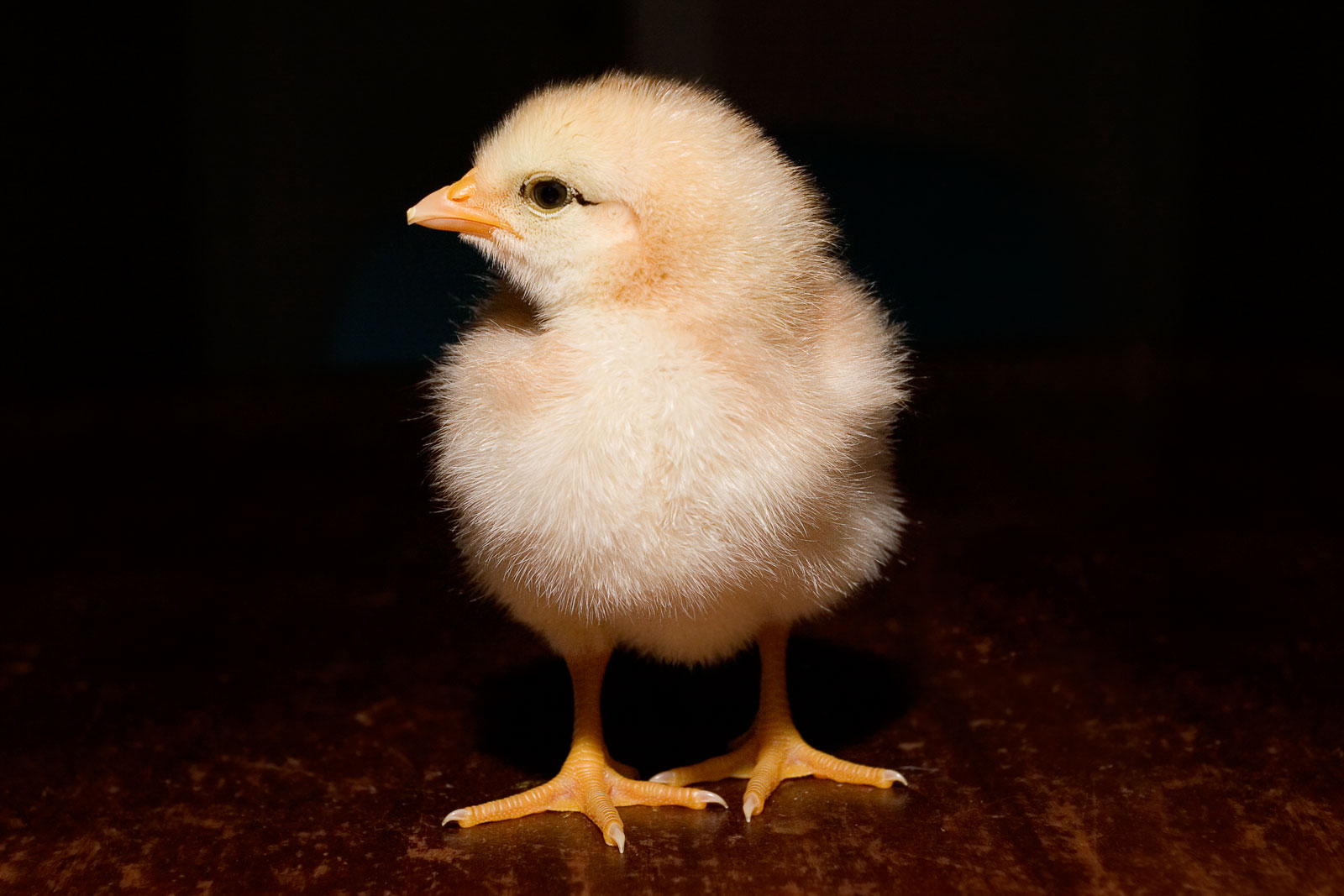 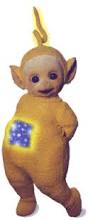 1.*Gul-gruppe tur*Fri-lek2.*Varm mat; Gratinerte poter m/pølse235.Fri.2. Pinsedag6.*Emma starter på Skogmus.*Jobbskyggedag; Maren Berg7.*Estetisk dag*Hvite ting*Vi forbereder til Sommerfest8.*Fri-lek*Vi forbereder til sommerfest9.Sommerfest!!!*Varm mat;Pasta Carbonara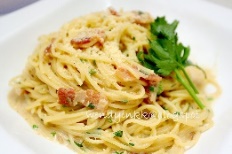 2412.Sommermodus13.14.15.16.*Varm mat; Fiskeboller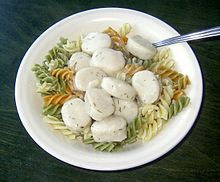 2519.Sommermodus20.21.22.23.*Varm mat; Grøt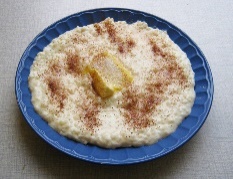 2626.Sommermodus27.28.29.30.*Varm mat; Ostesmørbrød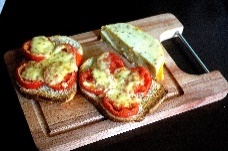 